2015-2016 Solve for Tomorrow National Finalists2015-2016 National Finalists Map 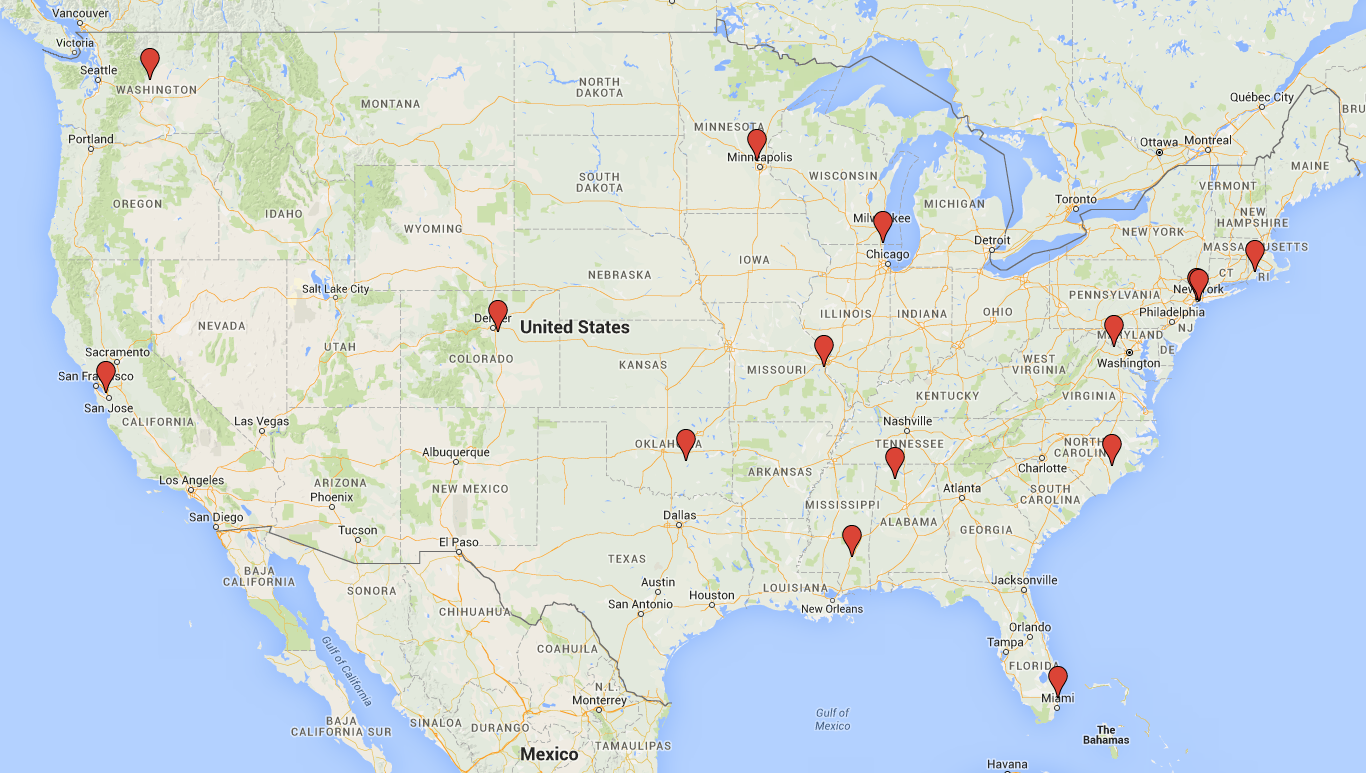 No.StateCitySchoolTypeDescription1ALMoultonLawrence County High SchoolHSTo save the local bee population, students designed bee hives that remove harmful pathogens from bees as they enter2CAFremontMission Valley ROP/ James Logan High SchoolHSCountering the cost to charge Electric Vehicles (EVs), students designed a solar charging station in the U.S. city with the most EVs3COAuroraHorizon Middle SchoolMSDesigned prosthetic enhancements for a local wounded veteran in the community4FLOakland ParkNortheast High SchoolHSIn response to the number of deaths due to dangerous rip currents, the school created a rip current detection system5MNAnokaAnoka Middle School for the ArtsMSUsed donated materials to construct tiny homes for the 1,000+ homeless youth in the community6MOArnoldRidgewood Middle SchoolMSReinforced cardboard to make stable classroom furniture for elementary school students with disabilities7MSEllisvilleSouth Jones ElementaryETo counter the problem of cars running stop signs attached to school buses, students implement an alarm system that warns riders of oncoming traffic8NCBeulavilleEast Duplin High SchoolHSTo mitigate invasive species in local waterways, students designed a boat washing system with an automated sensor9NJJersey CityDr. Michael Conti School PS5MSTo reduce the amount of pollutants entering the school from idling cars, students created a magnetic window screen10NYBrooklynBrooklyn Technical High SchoolHSResponding to deaths from car accidents, students created a smart watch app that warns of oncoming traffic11OKWewokaWewoka Middle SchoolMSDue to a need for clean water, students designed a cost-efficient water filtration system for a small community12RIEast GreenwichEast Greenwich High SchoolHSTo counter the use of and litter from plastic materials, students engineered biodegradable plastics from renewable sources13VAPurcellvilleLoudoun Valley High SchoolHSDue to hikers getting lost or injured with no cell reception, students designed a wireless, solar-powered and weatherproof safety alert system for a hiking trail14WAWatervilleWaterville High SchoolHSFor snow and ice safety, students developed a solar-powered heated sidewalk system15WIKenoshaLincoln Middle SchoolMSDue to rock salt harming the local ecosystem, students researched alternative methods to melt ice on the roads